2018第四届西湖论健国际高峰论坛（参会演讲者）The 4th West Lake International Medical Forum 2018（Speaker）时间：2018年8月30日    地点：杭州国际博览中心（G20会址）演讲者参会申请表Speaker participant application form会务联系电话：0571-85236873-8021 / 133 8860 8289（吴女士）官方网站：www.wlimf.com微信公众号：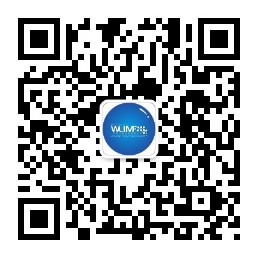 姓  名Name职务:Job职务:Job职务:Job职务:Job邮编:P.C 联系方式TEL微信:We Chat微信:We Chat微信:We Chat微信:We Chat邮箱:E-mail单   位名   称Exhibitor’s Name通讯地址Address  网  址Website最高学历Highest Education学位Degree学位Degree  专业  Major毕业学校Graduate school毕业学校Graduate school演讲主题Speech Topics演讲主题Speech Topics演讲主题Speech Topics演讲主题Speech Topics演讲主题Speech Topics演讲主题Speech Topics演讲主题Speech Topics演讲主题Speech Topics演讲主题Speech Topics内容简介Description内容简介Description内容简介Description内容简介Description内容简介Description内容简介Description内容简介Description内容简介Description内容简介Description以往参会演讲经历以往参会演讲经历以往参会演讲经历以往参会演讲经历以往参会演讲经历以往参会演讲经历以往参会演讲经历以往参会演讲经历以往参会演讲经历时间时间地点会议主题会议主题会议主题演讲主题演讲主题演讲主题